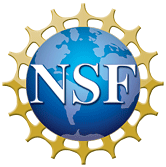 Science:  Becoming the MessengerA communications skill-building workshop brought to you by the National Science Foundation Holiday Inn Lincoln – Downtown, 141 North 9th Street, Lincoln, NEMarch 9, 20117:30 a.m.	Breakfast and registration – Lincoln Ballroom on the main level 8:00 - 8:15 	Opening remarks – Lincoln BallroomDenise Barnes, Program Director, NSF EPSCoR Fred Choobineh, Project Director, Nebraska NSF EPSCoRDan Agan, Workshop Facilitator8:15 - 8:45	The Workshop Morning Show Chris Mooney8:45 - 9:00	The State of ScienceChris Mooney9:00 – 10:00	Creating & Distilling Your MessageDan AganChris MooneyJoe Schreiber10:00 – 10:15	Break 10:15 – 11:15	Creating & Distilling Your Message (continued)11:15 – 12:00	A Hitchhiker’s Guide to Public PresentationsDan AganMarch 9, 2011 (continued)12:00 – 1:00	Lunch – Lincoln Ballroom1:00 – 3:00	Concurrent Breakout Sessions #1I  Am New Media (And So Can You!) – Chris Mooney  (laptop required)Media Boot Camp: Tell Your Story in Video  – Joe Schreiber  (laptop required)Information Partners –  for all PIOs and Communications Staff 3:00 – 3:15	Break 3:15 – 5:15	Concurrent Breakout Sessions #2 I Am New Media (And So Can You!) -  Chris Mooney  (laptop required)Media Boot Camp: Tell Your Story in Video – Joe Schreiber  (laptop required)5:15 – 5:45	Science is the New Sexy – Lincoln BallroomChris Mooney5:45 – 6:00	Complete Evaluation Forms		Presentation of Certificates6:00 – 7:00	Reception Breakout Session DescriptionsI Am New Media (And So Can You!)By Chris MooneyIn this two hour breakout, we’ll demystify blogging and social media, showing not only how to create compelling online content but how to spread it virally. Workshop participants will need to bring a laptop, which they’ll use to generate online content and to share it through social media channels like Twitter, Facebook, Digg, StumbleUpon, and Reddit. The basic rules for creating an effective message apply to written blog content just as to all other written content—opeds, press releases, articles. But the high speed interactivity of web media can be intimidating at first. We’ll get past that hump and have everyone blogging, tweeting, stumbling, and just generally wired.Media Boot Camp: Tell Your Story in VideoBy Joe Schreiber Our session has a clear goal: to provide each participant with the ability to shoot, edit and publish a video. We will build upon the fundamentals of messaging established in previous plenary sessions. The beginning portion will illuminate the fundamentals of storytelling as it relates to video and audience engagement. Participants will be encouraged to think differently about an approach to engage the hearts and minds of an audience through video. We will present the basics of pre-production and then demonstrate the simple, step-by-step process of producing a video. The group will be split in half to enable all participants to produce a video. Technical assistance will be available from our instructor and staff. Please note that participants will need a laptop computer loaded with appropriate software (Windows Movie Maker for PC's, iMovie for Macs.) This session is accompanied by a comprehensive written guide participants can refer to after the workshop. Information Partners (for Communications Staff and PIOs)Learn how you can promote your research using our growing list of media partners, tell us how we can better work together, and discuss communications challenges.  Attendees will hear about NSF's many new communication tools and national media partnerships that will enhance their own outreach efforts.  Our previous workshops have been great successes, with lots of exchange of ideas for strengthening our partnerships.  